FORMULIR PENDAFTARAN UJIAN TESISKepada Yth.Ketua Program Studi Magister ManajemenUniversitas Muhammadiyah YogyakartaDi YogyakartaAssalamu’alaikum Wr. WbYang bertanda tangan dibawah ini saya:Dengan ini saya mengajukan pendaftaran Ujian Tesis dan telah melengkapi persyaratan ujian tesis sebagaimana terlampir :Persyaratan Ujian Tesis*) Beri tanda  centang pada kolom berikut :Demikian kami sampaikan, Atas perhatiannya diucapkan terimakasihWassalamu’alaikum Wr. WbYogyakarta,.....................................Mahasiswa, (..........................................................) 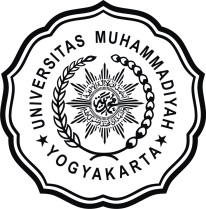 PROGRAM PASCASARJANAMAGISTER MANAJEMENUNIVERSITAS MUHAMMADIYAH YOGYAKARTANama:………………………………………………………………………………………………………………….NIM:………………………………………………………………………………………………………………….Konsentrasi:………………………………………………………………………………………………………………….No Telp/HP:………………………………………………………………………………………………………………….Judul Tesis:……………………………………………………………………………………………………….………………………………………………………………………..……………………………………………………………………………………………………Nama Dosen Pembimbing  I:……………………………………………………………………………………………Nama Dosen Pembimbing  II:……………………………………………………………………………………………1.Tesis telah di ACC Dosen Pembimbing 1 dan 22.Melampirkan Hasil Cek Turnitin3.Melampirkan Kartu Bimbingan Tesis4.Draf Tesis dicopy 3X5.Soft file tesis6.Melampirkan Fotocopi bukti lunas pembayaran SPP Semester IV 7.Melampirkan Sertifikat TOEFL Skor 500 8.Menyiapkan slide powerpoint 9.Berpakaian rapi dan sopan (pria memakai dasi, wanita baju resmi)10.Presentasi dan diskusi menggunakan Bahasa Inggris 11.Melampirkan bukti Manuskrip/Artikel telah submit pada salah satu conference Nasional/internasional, jurnal ber ISSN, jurnal terakreditasi, jurnal internasional